Para qualquer informação por favor contacte o escritório da nossa paróquia: 732- 254-1800 linha 15 em Português.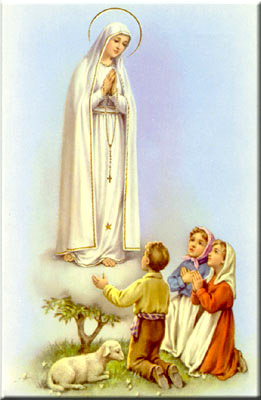 A secretaria Humbelina estará no escritório da paróquia para atender em Português, nas segundas-feiras, quartas-feiras, das 9:00 AM-3:00 PM e sextas-feiras das 9:00AM-2:00PM.BOAS VINDAS AO PADRE ANTONIO E PADRE ALBINOA nossa comunidade de língua Portuguesa quer dar as boas vindas aos Padres António da Silva e Padre Albino dos Santos da Ordem Religiosa dos Padres Vocacionistas. Agradecemos a presença deles em nossa paróquia e de modo especial na nossa comunidade de língua portuguesa. Eles estarão servindo a nossa comunidade com as nossas necessidades pastorais. Sejam bem-vindos Srs. Padres! ----------------------------------------------------------------------------------RETIRO ESPIRITUAL NA NOSSA PAROQUIAA nossa paróquia estará oferecendo um retiro espiritual em Inglês começando este Sábado dia 5 de Dezembro ate’ dia 9 de Dezembro. O tema deste retiro e’ Misericórdia e as palestras serão feitas por Padre Herald Joseph Brock, um padre Franciscano. Ele estará presente durante as Missas deste fim-de-semana e segunda-feira 7 de Dezembro as 7:00 p.m. com Missa a seguir, terça-feira dia 8 de Dezembro as 9:00 a.m. com Missa a seguir e 7:00 p.m. com Missa a seguir, e quarta-feira dia 9 de Dezembro das 5-7 p.m. com adoração do Santíssimo Sacramento e confissões e Missa as 7:00 p.m.---------------------------------------------------------------------------------- MUDANÇA DO ESQUEMA DE MISSAS AS QUARTAS-FEIRAS A partir de 6 de Janeiro de 2016 as Missas de quarta-feira serão celebradas as 5:00 PM em Inglês e 7:00 PM em Português. Portanto, a Missa das 7:30 AM foi mudada para as 5:00 PM. Todas as quartas (as ultimas) quartas-feiras do mês também será oferecido a Unção dos Doentes durante a Missa das 5:00 p.m. ------------------------------------------------------------------------------ÁRVORE DO NATAL PARA OS NECESSITADOSDurante o Advento haverá uma árvore de Natal na igreja com pedidos de doações para os carentes. Depois de escolher um dos pedidos por favor entregue no escritório a sua doação ou coloque dentro de um envelope marcado: “São. Vincent de Paul” e entregue na cesta do ofertório durante a Missa ate’ o dia 20 de Dezembro. Quem puder, por favor participem desta bonita tradição para ajudar os mais necessitados. ----------------------------------------------------------------------------------Nossa Despensa de Tempo, Talento, & TesouroFim- de- Semana de 28 e 29 de NovembroColecta: $6,456.50 + $1,777.00 pelo correioOferta total: $8,233.50 Muito obrigado a todos pela vossa generosidade e sacrifício!Haverá uma segunda colecta na próxima semana para os padres e religiosos reformados/aposentados.INTENÇÕES DAS MISSAS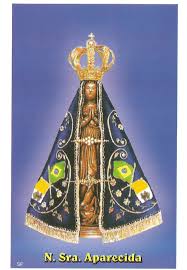 Sábado 05 de Dezembro- Delmar AndréDomingo 06 de Dezembro- António Fernandes Teixeira/ família MatiasQuarta-feira 09 de Dezembro- João Domingues GregoSábado 12 de Dezembro- Lucinda Barbosa de Sousa e maridoDomingo 13 de Dezembro- Camilo Alves Nogueira e esposaINTENÇÕES DE MISSASO livro das intenções de Missas em Português já esta’ aberto. Por favor ligue para o escritório para marcar intenções. OBRIGADO, OBRIGADO!O nosso muito obrigado a nossa comunidade Brasileira que promoveu um jantar no dia de Acão de Graças apos a Missa. Foi um evento muito bem participado. Agradecemos a todos os que de alguma maneira ajudaram na realização deste evento e aos que trouxeram comida. Além da confraternização, tiveram um rendimento de $4,935.00 para a paróquia! ----------------------------------------------------------------------------------CELEBRAÇÃO PENITENCIAL EM PREPARAÇÃO PARA O NATALHaverá uma celebração penitencial na nossa Igreja de Corpus Christi no Domingo dia 20 de Dezembro as 7:00 PM em preparação para o Natal. Alguns padres estarão disponíveis para Confissões em Inglês e Português. --------------------------------------------------------------------------ANO SANTO DA MISERICORDIAO Papa Francisco anunciou a celebração de um Jubileu da Misericórdia, um Ano Santo da Misericórdia, que começará em 8 de dezembro de 2015 e terminará em 20 de novembro de 2016, que começará com a abertura da Porta Santa da Basílica de São Pedro durante a solenidade da Imaculada Conceição.O último Jubileu da Igreja foi proclamado pelo Papa São João Paulo II para comemorar os 2000 anos do nascimento de Cristo.Na tradição católica, o Jubileu consiste em que durante 1 ano se concedem indulgências aos fiéis que cumprem certas disposições eclesiais estabelecidas pelo Vaticano. O Jubileu pode ser ordinário ou extraordinário. A celebração do Ano Santo Ordinário acontece em um intervalo de anos já estabelecido. Já o Ano Santo Extraordinário se proclama como celebração de um fato destacado.A Igreja Católica tomou como influência o jubileu hebraico e lhe deu um sentido mais espiritual. Nesse ano se dá um perdão geral, indulgências e se faz um chamado a aprofundar a relação com Deus e com o próximo. Por isso, cada Ano Santo é uma oportunidade para alimentar a fé e renovar o compromisso de ser um testemunho de Cristo. Também é um convite à conversão.O Jubileu proclamado pelo Papa Francisco é um Ano Santo Extraordinário.